ГОСТ 6402-70 Шайбы пружинные. Технические условия (с Изменениями N 2, 3)ГОСТ 6402-70

Группа Г36     
     
МЕЖГОСУДАРСТВЕННЫЙ СТАНДАРТШАЙБЫ ПРУЖИННЫЕТехнические условияLock washers. Specifications
МКС 21.060.30
ОКП 12 8600Дата введения 1972-01-01

Постановлением Комитета стандартов, мер и измерительных приборов при Совете Министров СССР от 17 апреля 1970 г. N 532 дата введения установлена 01.01.72

ВЗАМЕН ГОСТ 6402-61

ИЗДАНИЕ с Изменениями N 2, 3, утвержденными в марте 1973 г., декабре 1982 г. (ИУС 3-73, 4-83).


Настоящий стандарт распространяется на пружинные шайбы для болтов, винтов и шпилек с диаметром резьбы от 2 до 48 мм. 

Стандарт полностью соответствует СТ СЭВ 2665-80. 

(Введен дополнительно, Изм. N 3). 

1. КОНСТРУКЦИЯ И РАЗМЕРЫ1.1. Пружинные шайбы должны изготовляться четырех типов:

Н - нормальные с квадратным поперечным сечением; 

Т - тяжелые с квадратным поперечным сечением; 

ОТ - особо тяжелые с квадратным поперечным сечением; 

Л - легкие с прямоугольным поперечным сечением. 
1.2. Конструкция и основные размеры шайб должны соответствовать указанным на черт.1 и в таблице.

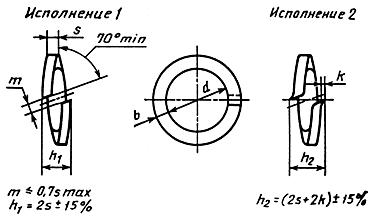 Черт.1

мм 
Примечания:
1. Допускается увеличение размера  в пределах 10% от номинального размера.
2. Шайбы с размерами, заключенными в скобки, допускается применять до 01.01.85 и в их условном обозначении должна указываться буква "у".


Примеры условных обозначений пружинной шайбы исполнения 1 для болта, винта, шпильки диаметром 8 мм: 

нормальной из стали марки 3Х13 без покрытия: 
Шайба 8 3Х13 ГОСТ 6402-70 
легкой из стали марки 65Г с кадмиевым покрытием толщиной 9 мкм хроматированным: 
Шайба 8Л 65Г 029 ГОСТ 6402-70
то же, исполнения 2, с размерами, заключенными в скобки: 
Шайба 2У 8Л 65Г 029 ГОСТ 6402-70
Разд.1. (Измененная редакция, Изм. N 3).

2.ТЕХНИЧЕСКИЕ ТРЕБОВАНИЯ2.1. Пружинные шайбы должны изготавливаться из проволоки по ГОСТ 11850-72 или по другой НТД из стали марок 65Г, 70 и 3Х13. 

Допускается изготовление пружинных шайб из бронзы марки БрКМц3-1 по ГОСТ 18175-78 или других цветных сплавов. 

(Измененная редакция, Изм. N 3). 
2.2. Масса стальных шайб и расчетная упругая сила из cтали марки 65Г указаны в приложении. 
2.3. Стальные пружинные шайбы должны иметь твердость 41,5-49,5 HRC (HRC 40-48), бронзовые не менее 90 HRB. Допускается увеличение твердости до 51,5 HRC (HRC 50) для шайб, изготовленных из стали 70. 
2.4. На поверхности шайб не должно быть окалин, заусенцев, трещин и коррозии. Следы неотделимой окалины браковочным признаком не являются. 

В плоскости среза допускаются дефекты, не влияющие на эксплуатационные характеристики шайб и не выводящие ее размеры за предельные отклонения. 
2.3, 2.4. (Измененная редакция, Изм. N 3). 
2.5. Концы шайб должны иметь плоский срез; скалывание металла, не выводящее размер  из предельных отклонений, не является браковочным признаком. 

Кромка, образованная плоскостью среза и опорной поверхностью шайбы, должна быть острой. 
2.6. Трапециевидность сечения шайбы в пределах высоты  дефектом не является. 

За фактическую толщину принимается наибольший размер высоты . 
2.7. (Исключен, Изм. N 3). 
2.8. Шайбы должны изготовляться без покрытия или с покрытиями. Виды покрытий, их условные обозначения и толщины - по НТД. Допускается применять другие виды покрытия - по ГОСТ 9.306-85. 

(Измененная редакция, Изм. N 3).
2.8а. Технические требования к покрытиям - по ГОСТ 9.301-86. 

(Введен дополнительно, Изм. N 3).
2.9. Шайбы с металлическим покрытием, нанесенным способом катодного восстановления, должны подвергаться обезводороживанию. 
2.10. Высота развода концов шайб  и  после трехкратного сжатия их до плоского состояния и выдержки в таком состоянии в течение 24 ч должна быть не менее 1,65 от фактической толщины шайбы. 
2.9, 2.10. (Измененная редакция, Изм. N 3). 
2.11. Шайбы не должны ломаться и иметь трещин при изгибе концов на 45°. 
2.12. (Исключен, Изм. N 3).

3. ПРАВИЛА ПРИЕМКИ И МЕТОДЫ КОНТРОЛЯ3.1. Правила приемки - по ГОСТ 17769-83 для изделий грубой точности (класса точности С). 

Контроль качества покрытий проводится по одноступенчатому плану при уровне контроля S-2 и приемочном уровне дефектности 4% по ГОСТ 18242-72*.
________________
* На территории Российской Федерации действует ГОСТ Р 50779.71-99**. 
_______________
** На территории Российской Федерации с 01.06.2007 действует ГОСТ Р ИСО 2859-1-2007. - Примечание изготовителя базы данных.
3.2. От каждой предъявленной к сдаче партии отбираются шайбы для проверки:
а) внешнего вида; 
б) размеров; 
в) твердости; 
г) вязкости; 
д) пружинящих свойств; 
е) качества покрытия. 
3.1, 3.2. (Измененная редакция, Изм. N 3). 
3.3. Внешний вид шайб проверяется осмотром невооруженным глазом или с применением лупы 2,5-3-кратного увеличения. 

(Измененная редакция, Изм. N 2). 
3.4. Размеры шайб проверяют универсальными измерительным инструментом или калибрами, аттестованными совместно с методиками измерения в порядке, установленном ГОСТ 8.010-90*.
________________ 
* На территории Российской Федерации действует ГОСТ Р 8.563-96.
3.5. Определение твердости - по ГОСТ 9013-59. Расстояние от центра отпечатка до края шайбы должно быть равно половине размера "". Твердость шайб номинальными диаметрами от 2 до 5 мм не контролируется. Для шайб с <6 мм допускаются заниженные на 10% значения твердости, при условии выполнения требований пп.2.10 и 2.11. 
3.6. Для испытания на вязкость шайбу одним концом зажимают в тисках, другой конец отгибают разводным ключом или рычагом с прорезью в сторону увеличения размеров  и  (черт.2, 3, 4). В процессе испытания должен быть выдержан размер  между губками тисков и ключом, равный 0,5 (+2).
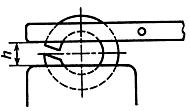 
Черт.2
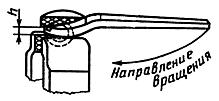 
Черт.3
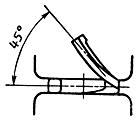 
Черт.43.7. Испытание пружинящих свойств шайб проводится в следующем порядке:а) шайбы трехкратно сжимаются до плоского состояния; 
б) пружинные шайбы, не менее 10 шт., отделенные друг от друга плоскими шайбами, надеваются на стержень болта соответствующего диаметра и затягиваются гайкой до полного сжатия разведенных концов шайб.

В таком состоянии шайбы выдерживают в течение 24 ч.
3.8. Методы проверки качества покрытий - по ГОСТ 9.302-88. 
3.4-3.8. (Измененная редакция, Изм. N 3). 
3.9. Каждая партия шайб должна сопровождаться документом о качестве установленной формы с указанием:

наименования или товарного знака завода-изготовителя, 

условного обозначения шайб, 

результатов испытаний, 

нетто партии, кг. 

(Введен дополнительно, Изм. N 3).
4. УПАКОВКА И МАРКИРОВКА4.1. Временная противокоррозионная защита, упаковка пружинных шайб и маркировка тары - по ГОСТ 18160-72. 

(Измененная редакция, Изм. N 3).

ПРИЛОЖЕНИЕ (справочное). МАССА СТАЛЬНЫХ ШАЙБ И ИХ ПРУЖИНЯЩИЕ СВОЙСТВАПРИЛОЖЕНИЕ
Справочное
Примечания: 
1. Для определения массы шайб из бронзы массу, указанную в таблице, следует умножить на коэффициент 1,08.
2. В скобках даны масса и упругая сила шайб, изготовленных с сечениями, соответствующими таблице стандарта.



Электронный текст документа подготовлен
сверен по:
официальное издание
Шайбы и контрящие элементы. Технические условия. 
Конструкция и размеры: Сб. стандартов. -
М.: Стандартинформ, 2006Типы шайб Типы шайб Типы шайб Типы шайб Типы шайб Типы шайб Типы шайб Типы шайб Типы шайб Типы шайб Номинальный диаметр резьбы болта, винта, шпилькиЛегкие шайбы (Л)Легкие шайбы (Л)Легкие шайбы (Л)Легкие шайбы (Л)Нормальные шайбы (Н)Нормальные шайбы (Н)Тяжелые шайбы (Т)Тяжелые шайбы (Т)Особо тяжелые шайбы (ОТ)Особо тяжелые шайбы (ОТ), 
(для шайб типа Л и Н), не болееНо- мин.Пред. откл.Но-
мин.Пред. откл.Но-
мин.Пред. откл.Но-
мин.Пред. откл.Но-
мин.Пред. откл.Но-
мин.Пред. откл.22,1+0,250,8±0,080,5±0,070,5±0,070,6±0,07---2,52,60,80,60,60,8±0,0833,1+0,301,0±0,125(0,6)0,8±0,081,0±0,1250,8 ±0,083,53,61,00,81,0±0,125-0,1544,11,20,81,01,4(1,4)(1,0)±0,125(1,2)55,11,21,01,21,6(1,6)(1,2)(1,4)66,1+0,581,61,21,42,00,2(2,0)(1,4)(1,6)77,22,01,62,0-88,22,01,62,02,50,3 (2,5)1010,2+0,702,52,02,53,03,5±0,24(3,0)1212,23,5±0,152,53,03,5±0,244,00,41414,24,03,03,2±0,15 4,04,5(3,5)1616,34,53,2±0,153,54,55,0(4,0)1818,3+0,845,03,54,05,05,5(4,5)2020,55,54,04,55,56,0(5,0)2222,56,04,55,06,07,0±0,29(5,5)2424,56,5±0,18 4,85,57,0±0,29 8,00,5(7,0)(5,0)(6,0)2727,57,05,56,08,09,0(8,0)(7,0)±0,183030,5+1,008,06,06,59,010,00,8(9,0)(8,0)3333,510,06,07,0--3636,510,06,08,010,012,0±0,35(9,0)3939,510,06,08,5---4242,512,0±0,2157,0±0,18 9,012,0±0,35(10,0)4545,512,07,09,5--4848,512,07,010,0(12,0)±0,215Номинальный диаметр резьбы болта, винта, шпилькиТеоретическая масса 1000 шт. стальных шайб, кгТеоретическая масса 1000 шт. стальных шайб, кгТеоретическая масса 1000 шт. стальных шайб, кгТеоретическая масса 1000 шт. стальных шайб, кгРасчетная упругая сила шайб из стали 65Г, НРасчетная упругая сила шайб из стали 65Г, НРасчетная упругая сила шайб из стали 65Г, НРасчетная упругая сила шайб из стали 65Г, НТипы шайбТипы шайбТипы шайбТипы шайбТипы шайбТипы шайбТипы шайбТипы шайбЛегкие (Л)Нормаль-
ные (Н)Тяжелые (Т)Особо тяжелые (ОТ)Легкие (Л)Нормаль-
ные (Н)Тяжелые (Т)Особо тяжелые (ОТ)20,0300,0170,025-7,811,826,5-2,50,0420,0300,05614,716,757,8 30,084 (0,061)
0,0640,10535,3 
(8,8)38,2101 3,50,0940,117-21,671,5-40,129 (0,190)0,129 
(0,189)0,27314,7 
(50,0)52,9 
(136)23050,191 
(0,318)0,228 
(0,315)0,43228,4 
(67,6)71,5 
(158)252 60,378 
(0,560)0,376 
(0,487)0,82736,3 
(81,3)88,2 
(184)418 70,7490,936-92,1289-80,827 
(1,046)1,0341,67871,5 
(69,6)214583 101,608 
(1,940)2,0102,9844,212114 
(113)3397701490 123,4623,4504,8166,48818749910001774
145,4874,480 
(5,355)7,3169,509295463 
(756)12352058 167,5076,084 
(8,022)10,5613,34283495 
(990)15092372 1810,238,960 
(11,40)14,6218,06305673 
(1254)18032734 2014,3312,69 
(15,75)19,7023,89434866 
(1539)21073077
2219,2517,21 
(20,92)25,6636,145971107 
(1862)247948412424,16 
(27,21)22,68 
(27,12)38,5551,93642 
(818)1382 
(2225)39897085 2733,14 
(38,15)30,10 (41,76)56,6773,71928 (911)1539 (3293)54599055 3046,14 (52,64)39,05 (60,87)79,80101,11029 (1009)1695 (4606)711511192 3365,0749,52--6921882--3669,5170,99 (91,03)115,9173,95662773 (4998)742816317 3973,986,37--4692999--42113,9103,8 (129,7)195,27563244 (5488)11535 45120,1123,5-6433489-48126,3145,4 (215,2)5543753 (8879)